Інформація про наявність вільних місць для зарахування учнів у 1-клас 2020-2021 н.р.Станом на 09.06.2020 р. у Нетішинській ЗОШ I-III ступенів №2є  17 вільних місць для зарахування учнів у 1 клас.Директор школи						Микола ЯЦЮК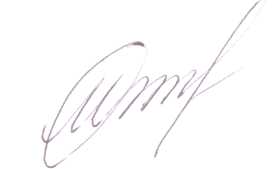 